Обучение безработных осуществляется в целях предоставления гражданам, зарегистрированным в установленном законодательством порядке безработными, возможности получения необходимых для возобновления (начала) трудовой деятельности профессиональных знаний, умений и навыков с учетом общественных потребностей и в соответствии с имеющимися склонностями, способностями, навыками и особенностями их психофизического развития. 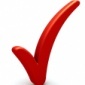 Обучение безработных осуществляется в учреждениях образования, а также в других организациях.Безработные, направленные органами по труду, занятости и социальной защите на обучение, подлежат снятию с учета в органах по труду, занятости и социальной защите.Период обучения безработных по направлению органов по труду, занятости и социальной защите в дневной форме засчитывается в стаж работы, о чем производится запись в трудовой книжке.Условия направления безработных на обучениеОбучение безработных осуществляется по направлению органов по труду, занятости и социальной защите в случае, если:невозможно подобрать подходящую работу из-за отсутствия у безработного необходимой квалификации (специальности);необходимо изменить профессию (специальность, род занятий) в связи с отсутствием работы, соответствующей имеющимся у безработного профессиональным навыкам;безработным утрачена способность либо возникли противопоказания к выполнению работы по прежней профессии (специальности).Определение профессиональной пригодности безработного к профессииБезработным, направляемым на профессиональное обучение, органы по труду, занятости и социальной защите бесплатно оказывают услуги по профессиональной ориентации. Профессиональная пригодность направляемых на обучение безработных по медицинским показаниям определяется в учреждениях здравоохранения по месту жительства безработных.Заключение договора на обучение с безработнымНаправление безработного на обучение осуществляется на основании решения, принимаемого руководителем органа по труду, занятости и социальной защите. С безработным, направляемым на обучение, орган по труду, занятости и социальной защите заключает договор, в котором определяются права и обязанности сторон, а также их ответственность за нарушение условий договора. Безработный с его согласия может быть направлен на обучение в соответствии с заявкой конкретного нанимателя, гарантирующего его трудоустройство после завершения полного курса обучения. В этом случае заключается трехсторонний договор (орган по труду, занятости и социальной защите – безработный – наниматель), в котором определяются права и обязанности сторон, а также их ответственность за нарушение условий договора.При направлении на обучение несовершеннолетнего безработного, не объявленного полностью дееспособным или не вступившего в брак, договор от его имени подписывается также одним из его родителей (попечителем).Сроки обучения безработныхОбучение безработных осуществляется в очной (дневной) форме обучения. Сроки обучения безработных устанавливаются продолжительностью до 12 месяцев. Учебная нагрузка при обучении безработных во всех типах учреждений образования устанавливается 36–40 часов в неделю (кроме случаев, установленных законодательством), при этом дневная учебная нагрузка не должна превышать 8 часов.Сроки обучения безработных из числа инвалидов могут устанавливаться до двух лет. При этом обязательная учебная нагрузка должна составлять не более 20 часов в неделю или не более 4 часов в день.Отчисление граждан из учреждения образования, организации до завершения полного курса обученияГраждане, проходящие обучение по направлению органов по труду, занятости и социальной защите, могут быть отчислены из учреждения образования, организации до завершения полного курса обучения:за длительное непосещение занятий без уважительных причин (более 20 процентов учебного плана);за неуспеваемость;за грубое нарушение правил внутреннего распорядка учреждения образования, организации;в связи с изменением состояния здоровья (с предоставлением документа учреждения здравоохранения);по собственному желанию.В случае отчисления граждан из учреждения образования (организации) до завершения полного курса обучения по неуважительным причинам граждане возмещают фактические затраты органов по труду, занятости и социальной защите за период их обучения.В состав указанных затрат включаются:затраты, связанные с организацией и осуществлением процесса обучения непосредственно в учреждении образования, организации (оплата по договорам с учреждениями образования, организациями);затраты, связанные с компенсацией расходов граждан по проезду к месту обучения и (или) к месту прохождения производственной практики и обратно и дополнительных личных расходов за время нахождения в пути в случае прохождения обучения вне пределов их места жительства;затраты, связанные с проживанием граждан, проходящих обучение вне пределов их места жительства, в период обучения;затраты на выплату гражданам стипендии, ежемесячной денежной компенсации и материальной помощи на период обучения.При отказе граждан от возмещения фактических затрат органов по труду, занятости и социальной защите за период их обучения в добровольном порядке эти затраты взыскиваются органами по труду, занятости и социальной защите в судебном порядке.Возмещение гражданам расходов в случае прохождения ими обучение вне пределов их места жительстваВ случае, когда граждане проходят обучение вне пределов их места жительства, орган по труду, занятости и социальной защите возмещает им расходы:по оплате проезда к месту обучения (перед началом обучения) и обратно (после окончания обучения) при представлении подлинных проездных документов;по оплате проезда к месту прохождения производственной практики (перед началом производственной практики) и обратно (после окончания производственной практики) в случае прохождения производственной практики вне места обучения при представлении подлинных проездных документов;дополнительные личные расходы за время нахождения в пути при проезде к месту обучения и обратно, к месту прохождения производственной практики и обратно, которые возмещаются по нормам и в размерах, установленных законодательством о возмещении суточных при служебных командировках в пределах Республики Беларусь.В случае, когда граждане, проходящие обучение вне пределов их места жительства, могут ежедневно приезжать к месту учебы и обратно, орган по труду, занятости и социальной защите возмещает им только расходы по оплате проезда в железнодорожном и автомобильном транспорте общего пользования пригородного или междугородного регулярного сообщения при представлении подлинных проездных документов по минимальной стоимости проезда в данном виде транспорта.Стипендия гражданам, направленным на обучениеСтипендии гражданам, направленным органами по труду, занятости и социальной защите на профессиональную подготовку, переподготовку и повышение квалификации, назначаются и выплачиваются этими органами.Гражданам, направленным органами по труду, занятости и социальной защите на профессиональную подготовку, переподготовку и повышение квалификации, стипендия начисляется с первого дня их обучения.Размер стипендии может быть уменьшен на 25 процентов сроком на один месяц либо гражданин может быть лишен стипендии на такой же срок в связи с неуспеваемостью или нерегулярным посещением занятий без уважительных причин, нарушением учебной дисциплины и внутреннего распорядка учреждения образования.Положение о порядке организации профессиональной подготовки, переподготовки, повышения квалификации безработных и иных категорий граждан и освоения ими содержания образовательной программы обучающих курсов по направлению органов по труду, занятости и социальной защите (утверждено постановлением Совета Министров Республики Беларусь от 12.10.2006 № 1334)Положение о порядке и условиях оказания материальной помощи безработному и членам его семьи, а также гражданам в период профессиональной подготовки, переподготовки, повышения квалификации и освоения содержания образовательной программы обучающих курсов (утверждено постановлением Совета Министров Республики Беларусь от 17.11.2006 № 1549)